ESCUELA SUPERIOR POLITÉCNICA DEL LITORAL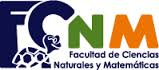 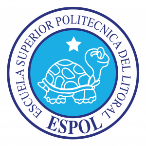 FACULTAD DE CIENCIAS NATURALES Y MATEMATICASEXAMEN MEJORAMIENTO DE TEORÍA ECONÓMICAI Termino 2014NOMBRE: _____________________________________________     Fecha: 17/09/2014      TEMA I: Seleccione la respuesta correcta (5 ptos c/u)Pregunta 1: La escasez significa que:la sociedad tiene recursos ilimitados  y no puede producir todos los bienes y servicios que la gente desea tenerla sociedad pueda comprar lo quierala sociedad tiene recursos limitados y no puede producir todos los bienes y servicios que la gente desea tenertodos los bienes y servicios que tienen un precio no son relativamente escasosPregunta 2: Una característica de competencia monopolística es que:existen numerosos compradores y vendedores, de tal manera que nadie puede influenciar en el preciolos productos son los mismosno siempre se presenta una competencia agresiva entre los vendedorescada vendedor puede fijar el precio sobre su propio productoPregunta 3: La demanda tiende a ser elástica si:el bien es un lujoel bien es necesariose tienen menos sustitutos cercanosel mercado no está estrechamente definidoPregunta 4: Los determinantes de la demanda son:precio del mercado, Ingreso del consumidor, Precios de bienes relacionados, Gustos, Expectativastecnología, Gustos, Expectativas, Factores de Producciónprecio del mercado, Tecnología, Gustos, Ingreso del consumidorprecios de bienes relacionados, Ingreso del consumidor, Factores de producciónPregunta 5: Cuando la elasticidad precio de la oferta  se la considera:Perfectamente InelásticaPerfectamente ElásticaElásticaElasticidad UnitarioTEMA 2: El Salario de una persona es de $5000, que le ingresan a su cuenta bancaria el primer día de cada mes. Su gasto es aproximadamente en $800 diarios. Los costos de acudir al banco a sacar dinero son el 1% por vez del gasto que tiene diariamente, y el interés mensual que le abona al banco es de 3%. Determine el saldo medio en dinero, el número de viajes al banco y el volumen de cada retiro (25 ptos)Tema 3.  Resuelva el siguiente ejercicio justificando su respuesta. 25 puntos Suponga que la oferta y demanda de cigarrillos viene dada por:Donde “P” representa el precio de mercado de una cajetilla de cigarrillos (de 20 unidades) y Q la cantidad, ofertada y consumida de cajetillas de cigarrillos.1. La cantidad y precio de equilibrio en lo que al mercado de cigarrillos se refiere son iguales a:$4 y 900 cajetillas respectivamente.$5 y 800 cajetillas respectivamente.$5 y 900 cajetillas respectivamente.$5 y 1000 cajetillas respectivamente.2. Considere que como resultado de la “agresiva campaña antitabaco”, liderada por el Gobierno de turno, el consumo por cigarrillos cae, tal que la nueva demanda por cigarrillos viene dada por: Qd = 900 – 20 P. Si la oferta se mantiene igual. Entonces es verdad que:El precio y la cantidad de equilibrio en este mercado serán iguales a $2 y 800 unidades respectivamente.El precio y la cantidad de equilibrio en este mercado serán iguales a $3 y 850 unidades respectivamente.El precio y la cantidad de equilibrio en este mercado serán iguales $2,5 y 850 unidades respectivamente.El precio y cantidad de equilibrio en este mercado serán iguales a $2 y 850 unidades respectivamente.3. Realice la gráfica del Equilibrio de Mercado tanto para el primero como para el segundo casoTema 4: Suponga que los bienes y servicios producidos en un país en un año, son los que se indican en el siguiente cuadro.  Considere como año base el año 2002.  30 puntosCalcule el incremento que tuvo el PIB Nominal del año 2004 con respecto al año anterior.Calcule el PIB real del año 2003, 2004 y 2005, tomando como año base el 2002Con los datos anteriores.  Calcule el deflactor del PIB para el año 2005Calcule la variación porcentual del deflactor del PIB en el año 2004 con relación al año anteriorBienes y servicios          2002          2002200320032004200420052005PrecioCantidadPrecioCantidadPrecioCantidadPrecioCantidadArroz0.40200.40250.50250.6028Pan0.05400.06400.08500.1050Queso0.8020.8520.9530.954Atún0.9530.9541516